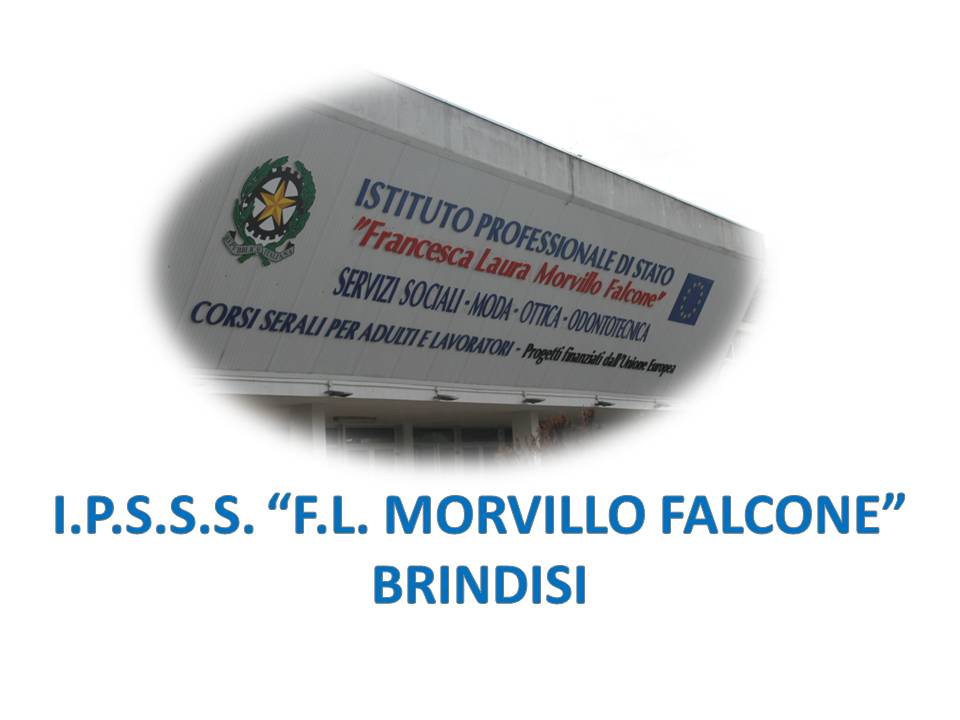 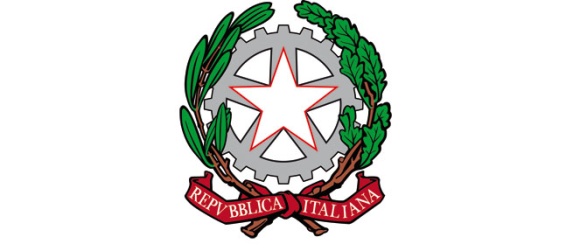 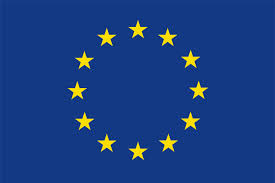 ISTITUTO PROFESSIONALE DI STATO PER I SERVIZI SOCIALI“Francesca Laura MORVILLO FALCONE”Via Galanti, 1 - Tel. 0831/513991brrf010008@istruzione.it – brrf010008@pec.istruzione.it  www.morvillofalconebrindisi.edu.it72100   B R I N D I S IMATERIA: STORIA (ore settimanali: 2)CLASSE 5^ SEZ. A INDIRIZZO SERVIZI SOCIO-SANITARIANNO SCOLASTICO: 2021-2022DOCENTE: LANCIANO RAFFAELLALibro di testo: G. GENTILE, L. RONGA, A. ROSSI, L’ERODOTO, EDITRICE LA SCUOLA, MILANO, 2012Argomenti:IL PRIMO NOVECENTOLa società di massaChe cos’ è la società di massaIl dibattito politico e socialeNazionalismo, razzismo, irrazionalismoL’Età giolittiana:I caratteri generali dell’età giolittianaIl doppio volto di GiolittiTra successi e sconfitteVenti di guerra:La Belle époqueIl Movimento operaioLa Prima Guerra Mondiale:Cause e inizio della guerraL’Italia in guerraLa Grande GuerraI Trattati di paceLa Rivoluzione RussaL’Impero russo nel XIX secoloLe Tre RivoluzioniLa nascita dell’URSSL’URSS di StalinIl Primo DopoguerraI problemi del DopoguerraIl Biennio RossoDittature, Democrazie e NazionalismiL’Italia tra le due Guerre: il FascismoLa crisi del dopoguerraIl Biennio Rosso in ItaliaMussolini alla conquista del potereL’Italia fascistaLa politica esteraL’Italia antifascistaLa crisi del 1929Gli “anni ruggenti”Il Big CrashRoosevelt e Il New DealLa Germania tra le due guerre: Il NazismoLa repubblica di WeimarLa fine della repubblica di WeimarIl NazismoIl Terzo ReichEconomia e societàLa Seconda Guerra MondialeCrisi e tensioni internazionaliLa Guerra civile in SpagnaLa vigilia della Guerra Mondiale1939-40 la “Guerra lampo”1941: la Guerra MondialeIl dominio nazista in Europa1942-43: la svolta1944-45 la vittoria degli AlleatiDalla Guerra ai Progetti di pace La Guerra e la Resistenza in Italia dal 1943 al 1945DAL SECONDO DOPOGUERRA AI GIORNI NOSTRIGli anni difficili del Dopoguerra	         La docente	Prof. ssa LANCIANO RAFFAELLAGli alunni